Celebration of Quilts 2020Consignment SalesFor York Quilt Guild members only.  Form is not needed for any donated items.If you would like to offer items for sale at the York Quilters' Guild Consignment Sales Boutique Table, please observe the following:To register items, bring them to York College of Pennsylvania, Grumbacher Sport & Fitness Center, 899 South Richland Avenue (from Richland Avenue to West Campus Drive) on Tuesday, May 26th between 2:00 pm & 7:00 pm.Everyone dropping off items for sale must present the following:Attached sheet "Quilt Show Boutique” filled out as per the sample on the sheet - (listing ID number, item number, description of item, quantity of item, and price). To receive your ID number, please contact Ginny Lehr by phone: 764-2616 or by email: syncnsew@comcast.net.A sales tag pinned to each item listing your ID number plus Item number. You must sign and date the form at the bottom.  You may want to retain a copy for yourself.At the conclusion of the quilt show, ALL unsold items are to be picked up promptly, beginning at 5:30 PM Saturday, May 30.  A few weeks after the show, you will receive your check for items sold less 20% commission to York Quilters Guild.YQG reserves the right to request the removal of items not conforming to the general nature of the guild. In addition, items that appear soiled, stained, bug infested, and/or malodorous may be removed from being sold.YQG will take every effort to protect your items, but is NOT responsible for damage, loss, or theft.  The boutique will be monitored by guild members during show hours.  During non-show hours, the building is secured and monitored by York College security.Celebration of Quilts Quilt Show Boutique -2020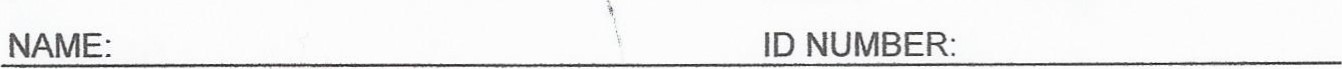 ADDRESS: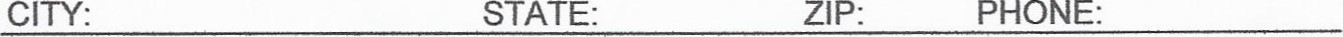 SAMPLEI have read and agreed to the attached terms.	Signed:    Date: ID - NumberDESCRIPTION OF ITEMQUANTITYPRICEBOUTIQUE USE26-1Bibs5$3.0026-2Fabric10$2.00ID - NumberDESCRIPTION OF ITEMQUANTITYPRICEBOUTIQUE USE